Как проголосовать?У вас возникли проблемы с авторизацией на сайте Мoi-portal.ru. Вероятно, вы не прошли все этапы авторизации.Следуйте нашей инструкции и голосуйте!Найдите участницу, за которую хотите отдать голос, и нажмите «Голосовать»;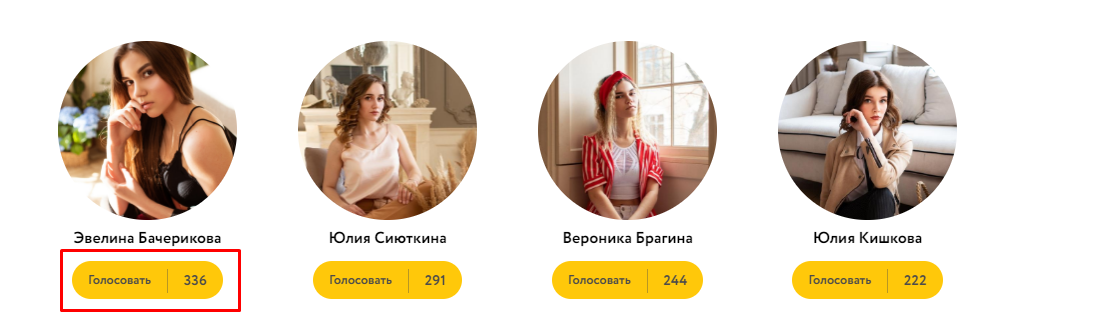 После нажатия кнопки «Голосовать», откроется поле авторизации. Нажмите кнопку «Войти через ВКонтакте»;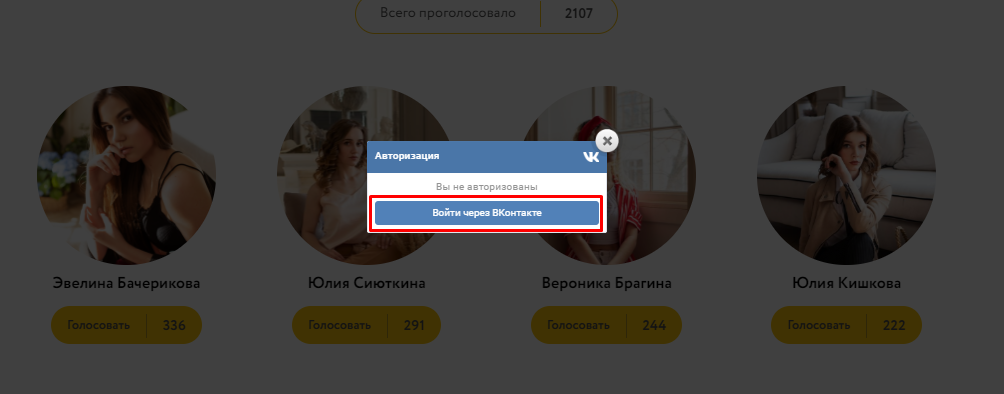 Затем вам необходимо ввести логин и пароль вашего аккаунта в соцсети «ВКонтакте»;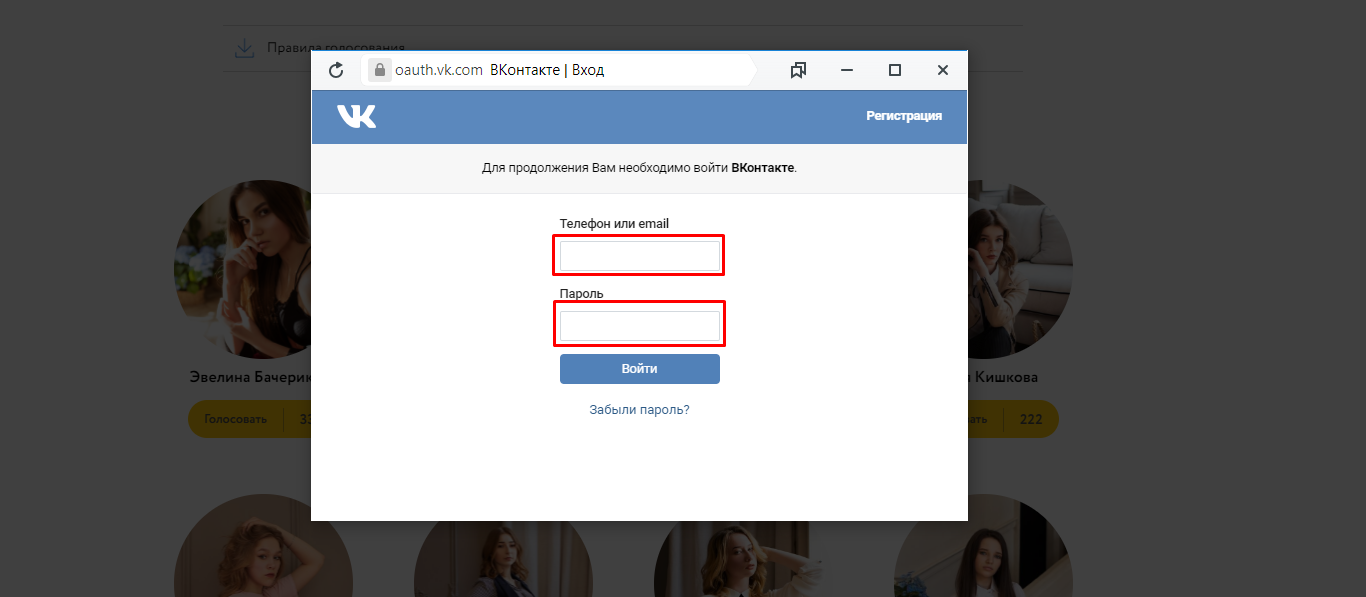 Отлично! Вы авторизовались на сайте Мoi-portal.ru, и ваш голос засчитан. Голосовать можно один раз в сутки, но каждый день в течение всего периода голосования.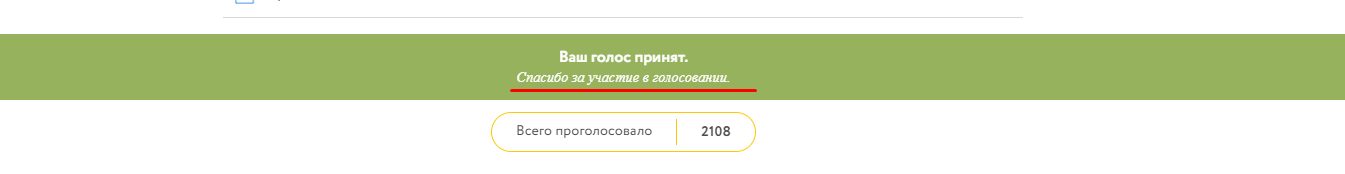 